UNIVERSITAS YUDHARTA PASURUAN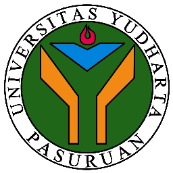 FAKULTAS AGAMA ISLAMPRESENSI PERKULIAHANSEMESTER GENAP TAHUN AKADEMIK 2022/2023PROGRAM STUDI ILMU AL-QURAN DAN TAFSIRNama Dosen :  M. MUKHID MASHURI, M.Th.ISKS             : 3Matakuliah   : Ilmu al-Qur'an IISemester     : 4 - ANo.NamaNIMTanda tangan / tanggalTanda tangan / tanggalTanda tangan / tanggalTanda tangan / tanggalTanda tangan / tanggalTanda tangan / tanggalTanda tangan / tanggalTanda tangan / tanggalTanda tangan / tanggalTanda tangan / tanggalTanda tangan / tanggalTanda tangan / tanggalTanda tangan / tanggalTanda tangan / tanggalTanda tangan / tanggalTanda tangan / tanggalKeteranganNo.NamaNIM1234567UTS9101112131415UASKeterangan1.SOFI FAUZIYAH202186340001HIHHHHHHHHHHHHHH2.SITI JULAIKHA202186340002HHIHHHHHHHHHHHHH3.DITA FEBRIANTI202186340003HHHIHHHHHHHHHHHH4.NURIL LAILA202186340004HHHHIHHHHHHHHHHH5.FARIHA PUTRI MAULIDYA202186340005HHHHHIHHHHHHHHIH6.MUHAMMAD CHASAN202186340006HHHHHHHHHHHHHHHH7.MIFTAKHUL KHOIRIYAH202186340007HHHHHHHHHHHHHHHH8.DEWI ZAKIYATUL MASHURO 202186340008HHHHHHHHHHHHHHHH9.KHUSNUL ANWARIAH202186340009HHHHHHHHHHHHHHHH10.AKHMAD JA'FAR SHODIQ202186340010HHHHHHHHHHHHHHHH11.ITA SILVIANI202186340011HHHHHHHHHHHHHHHH12.NATASYA HAYOMI SALSABILA202186340012HHHHHHHHHHHHHHHH13.M. SAFRIJAL202186340013HHHHHHHHHHHHHHHH14.RIZKI KURNIAWAN202186340014------HHHHHHHHHH15.NAJWA FIBI KHAMIDIYAH202186340015HHHHHHHHHHHHHHHH16.NUR ROCHMA202186340016HHHHHHHHHHHHHIIH17.ROFIATUL KAUNAINI202186340017HHHHHHHHHHHHIHHH18.ACHMAD  SYARWANI ABDAN 202186340018IHHHHHHHHHHIHHHH19.RIFQON HADI ATTOHIRI202186340020------HHHHIHHHHH20.NAUVAL RIF'AN HIDAYAH202186340021HHHHHHHHHHHHHHHH21.SOFIATUL KHUSNAH202186340022HHHHHHHHHHHHHHHH22.FENI NUR AINI202186340023HHHHHHHHHIHHHHHH23.MUHAMMAD MA'RUF KURKHI202186340024HHHHHHHHIHHHHHHH24.MUKHAMMAD FATCHUR ROZI202186340025HHHHHHHHHHHHHHHH25.ARIENDA AINUN NADLIFAH202186340026HHHHHHHHHHHHHHHH26.BAYYINATUL HUJJAH202186340031------IHHHHHHHHHJumlah MahasiswaJumlah MahasiswaJumlah MahasiswaParaf dosen pengampuParaf dosen pengampuParaf dosen pengampuPasuruan, ____________________(………………………………………..)